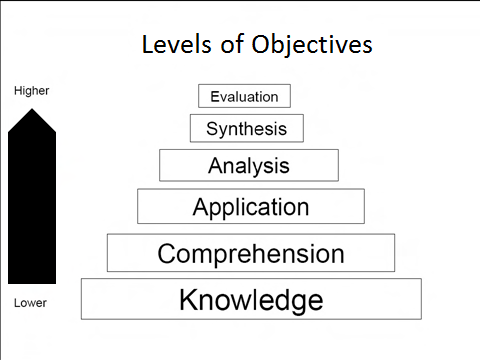 Learning Objectives: Are focused on what the learner will accomplish from the instruction/lecture. Are written in observable, behavioral terms, beginning with a descriptive verbAre used to organize and focus the learning content, determine engagements and activities, and to write test and exam questions.How to Write Learning Objectives: Examine what you want the learner to be able to do/know from your content. Determine the level and complexity of the learning and select verbs that are associated with these (see Level of objectives above, and verb choices - other side)Write 3-5 objective statements of what the learner will do as a result of the learning.EXAMPLES:Well written objectives should complete this stem sentence and will demonstrate what the student has learned. Upon completion of this lecture, you will be able to:List the key risk factors for dementia (Can you observe a student doing this? – Yes!)Describe the work-up (tests) that should be performed in diagnosing cognitive impairment (Can you observe a student doing this? – Yes!)Understand the purpose of performing an overall physical examination in order to diagnose a mental illness. (Can you observe a student doing this? – No! This is not an acceptable objective)Vague, non-Measurable Objectives Clear Behavioral/Learning ObjectivesTo know the motor, social and intellectual milestones in normal human development.To describe the key motor, social and intellectual milestones in normal human development.Know general morphology and overall differences between medulla, pons and midbrain.Describe the differentiating characteristics and general morphology of the medulla, pons and midbrain.Understand the symptoms of asthma.Recognize the symptoms of asthma and use the appropriate treatments.